Publicado en Ciudad de México el 26/11/2021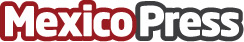 Jeeves y Mastercard se alían para ofrecer tarjetas físicas y virtuales para startups en MéxicoLa plataforma líder en pagos y la Fintech global preferida por las startups sin fronteras se unen para mejorar los servicios financieros en México. Jeeves es el socio preferido para los negocios sin fronteras. Ya cuenta con mas de 700 empresas mexicanas, entre las que se encuentran Bitso, Kavak y Jüsto. Andreessen Horowitz (a16z), Y Combinator y CRV han mostrado su apoyo Jeeves con más de 180 millones de dólares en financiamiento para crear la mejor plataforma fintech globalDatos de contacto:Norma Aparicio55 5511 7960Nota de prensa publicada en: https://www.mexicopress.com.mx/jeeves-y-mastercard-se-alian-para-ofrecer Categorías: Finanzas Emprendedores Recursos humanos Ciudad de México Universidades http://www.mexicopress.com.mx